PERSONAL INFORMATIONGabriel Ulises Rolón Dávila 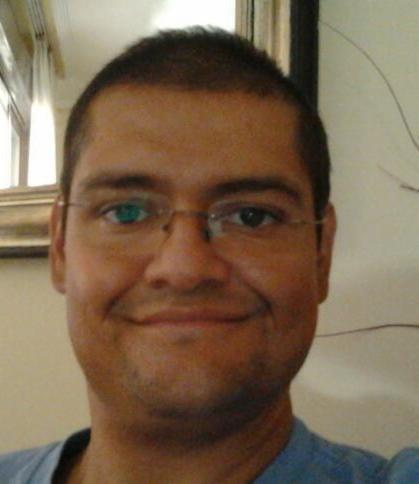 Juan Ramon Jimenez 17 3H, 03560 El Campello (Spain) 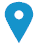 +34 672244623    +34965942198    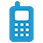 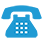 ulisesrdg@gmail.com 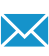 www.linkedin.com/in/ulisesrdg/ www.rolon.es 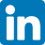 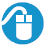 Skype ulisesrdg  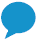 JOB APPLIED FORIT User Support AnalystWORK EXPERIENCE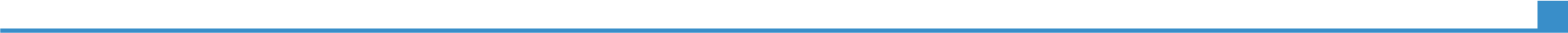 Oct 2018–May 2019IT User Support AnalystOct 2018–May 2019Hogan Lovells (Tek Systems), Alicante (Spain) Oct 2018–May 2019Provide technical and troubleshooting support to users in need of assistance with their computer hardware or software, onsite and remotely. Microsoft office support, word, excel, powerpoint.System Administration, server services, shared folders, AD, SCCM.Setup, installation and decomision of equipment (computer and mobiles devices)Cisco console, administration of Cisco phones, users and voicemail.5 Mar 2018–30 Sep 2018Service Desk IT Technician 2nd line at EUIPO5 Mar 2018–30 Sep 2018SERMICRO, Alicante (Spain) 5 Mar 2018–30 Sep 2018Provide technical and troubleshooting support to users in need of assistance with their computer hardware or software, creating, following, and solving tickets with the Remedy BMC program for
incident management, providing onsite support inside the EUIPO building.iPhone and iPad setup, remote assistance, setup of new devices PC/laptops, hardware troubleshoting, and replace of hardware, network, and VoIP support.
Service provided onsite in EUIPO building in Alicante.2 Sep 2013–2 Mar 2018Service Desk IT Technician de 1st line at EUIPO2 Sep 2013–2 Mar 2018SERMICRO, Alicante (Spain) 2 Sep 2013–2 Mar 2018Provide technical and troubleshooting support to users in need of assistance with their computer
hardware or software, creating, following, and solving tickets with the Remedy BMC program for
incident management.
Provide technical support to eBussines clients of EUIPO website.
Service provided onsite in EUIPO building in Alicante.Sep 2008–Jul 201124x7 Técnico IT Service DeskSep 2008–Jul 2011SERMICRO, Barcelona (Spain) Sep 2008–Jul 2011Provide technical and troubleshooting support to users in need of assistance with their computer
hardware or software, creating, following, and solving tickets with the ASUR program for incident
management
Support to Gas Natural/Fenosa, Vueling, Catalana Occidente, TIC Presidencia de la Generalitat de
Calatuña.SERMICRO/IECIJan 2008–Aug 2008Administrative associate professionalJan 2008–Aug 2008Desguaces Cesar S.L., Barcelona (Spain) Jan 2008–Aug 2008Administrative job, customer service, handling out of order vehicles, in the DGT system as an
authorized manager agent. Control and planning the pickup of the vehicles, the inventory of the
remaining pieces, and fluids (oil, gas, diesel) for recycle and disposal.Nov 2002–Apr 2007IT Director, and Instrumentation implementationNov 2002–Apr 2007Grupo Industrial FERMO, Mexico City (Mexico) Nov 2002–Apr 2007Office duties: Intranet server administration, Webserver and Email server administration, development and maintenance of the corporate webpage, schedule the maintenance of the desktop and server computers, strategy development for update and renew of old computers, provide technical and troubleshooting support to users.Plant duties: Supervision and administration of the installation, and test of the instruments and cable data connections in the pipe lines to the PLC (Programmable Logic Controller), administration and maintenance of the powder plant control system, designed by BALLESTRA (Italia).​EDUCATION AND TRAININGApr 2019Windows Server 2016: Active Directory FederationApr 2019Linkedin LearningLinkedin LearningApr 2019Windows Server 2016: Active DirectoryApr 2019Linkedin LearningLinkedin LearningApr 2019Java Avanzado: Buenas PrácticasApr 2019Linkedin LearningLinkedin LearningDec 2018–Dec 2018Computer and Hacking ForensicsC-8f5e26094-8a34401Dec 2018–Dec 2018CybraryCybraryNov 2018–Nov 2018Developing a Security StrategySC-8f5e26094-d2f140Nov 2018–Nov 2018CybraryCybraryNov 2018–Nov 2018Incident ManagementSC-8fe26094-fdbd3fNov 2018–Nov 2018CybraryCybraryNov 2018–Nov 2018Privileged Password SecuritySC-8f5e26094-dea149Nov 2018–Nov 2018CybraryCybraryNov 2018–Nov 2018End User: Network SecuritySC-8f5e26094-420d47Nov 2018–Nov 2018CybraryCybrary23 Jul 2018–13 Aug 2018Front-End Web UI Frameworks and Tools: Bootstrap 423 Jul 2018–13 Aug 2018Universidad Científica y Tecnológica de Hong Kong, Alicante (Spain) Universidad Científica y Tecnológica de Hong Kong, Alicante (Spain) 23 Jul 2018–13 Aug 2018Front-End Web UI Frameworks and Tools: Bootstrap 4 by Universidad Científica y Tecnológica de Hong Kong on Coursera. Certificate earned at Monday, August 13, 2018 12:16 AM GMTFront-End Web UI Frameworks and Tools: Bootstrap 4 by Universidad Científica y Tecnológica de Hong Kong on Coursera. Certificate earned at Monday, August 13, 2018 12:16 AM GMT9 May 2018–25 Jun 2018Seguridad Informática en la empresa9 May 2018–25 Jun 2018INSEM Plan de Formación Continua de Ocupados, Alicante (Spain) INSEM Plan de Formación Continua de Ocupados, Alicante (Spain) 9 May 2018–25 Jun 2018Curso Online Gestión de la Seguridad Informática en la empresa, teleformación 100 horasCurso Online Gestión de la Seguridad Informática en la empresa, teleformación 100 horasApr 2013–May 2013Community ManagerApr 2013–May 2013SmartMind Academy, Alicante (Spain) SmartMind Academy, Alicante (Spain) Mar 2013–May 2013Writing for the WebMar 2013–May 2013Open Universities Australia (Open2Study)Open Universities Australia (Open2Study)Feb 2013–Feb 2013Sistema operativo Ubuntu GNU/LinuxFeb 2013–Feb 2013eFormación CARM (from@carm), Alicante (Spain) eFormación CARM (from@carm), Alicante (Spain) Feb 2013–Apr 2013Android: Programación de AplicacionesFeb 2013–Apr 2013Universitat Politècnica de València (MiriadaX), Alicante (Spain) Universitat Politècnica de València (MiriadaX), Alicante (Spain) Dec 2012–Dec 2012Adaptación de microempresas y autónomos a las redes socialesDec 2012–Dec 2012GVA (Online), Alicante (Spain) GVA (Online), Alicante (Spain) Oct 2012–Oct 2012Seguridad en Redes InalámbricasOct 2012–Oct 2012GVA (Online), Alicante (Spain) GVA (Online), Alicante (Spain) Jan 2012–Apr 2012Curso de Retoque Digital con PhotoshopJan 2012–Apr 2012Informática y Gestión, Alicante (Spain) Informática y Gestión, Alicante (Spain) Sep 1990–Jul 1993Técnico en ComputaciónSep 1990–Jul 1993UNAM, México (Mexico) UNAM, México (Mexico) PERSONAL SKILLSMother tongue(s)SpanishSpanishSpanishSpanishSpanishForeign language(s)UNDERSTANDINGUNDERSTANDINGSPEAKINGSPEAKINGWRITINGForeign language(s)ListeningReadingSpoken interactionSpoken productionEnglishC2C2C2C2C2Catalan/ValencianA1A1A1A1A1FrenchA2A2A1A1A2Levels: A1 and A2: Basic user - B1 and B2: Independent user - C1 and C2: Proficient userCommon European Framework of Reference for Languages Levels: A1 and A2: Basic user - B1 and B2: Independent user - C1 and C2: Proficient userCommon European Framework of Reference for Languages Levels: A1 and A2: Basic user - B1 and B2: Independent user - C1 and C2: Proficient userCommon European Framework of Reference for Languages Levels: A1 and A2: Basic user - B1 and B2: Independent user - C1 and C2: Proficient userCommon European Framework of Reference for Languages Levels: A1 and A2: Basic user - B1 and B2: Independent user - C1 and C2: Proficient userCommon European Framework of Reference for Languages Communication skillsTeamwork capabilities, sociable and adaptable to different sceneries, problem solving.​​Organisational / managerial skillsLeadership attributes, project management, team coordination.​​Job-related skillsHelpdesk, operating systems, windows, setup and configuration of windows and linux servers, office suite, cloud computing, web developing, android​​Digital skillsSELF-ASSESSMENTSELF-ASSESSMENTSELF-ASSESSMENTSELF-ASSESSMENTSELF-ASSESSMENTDigital skillsInformation processingCommunicationContent creationSafetyProblem-solvingProficient userProficient userProficient userProficient userProficient userDigital skills - Self-assessment grid Digital skills - Self-assessment grid Digital skills - Self-assessment grid Digital skills - Self-assessment grid Digital skills - Self-assessment grid Driving licenceB